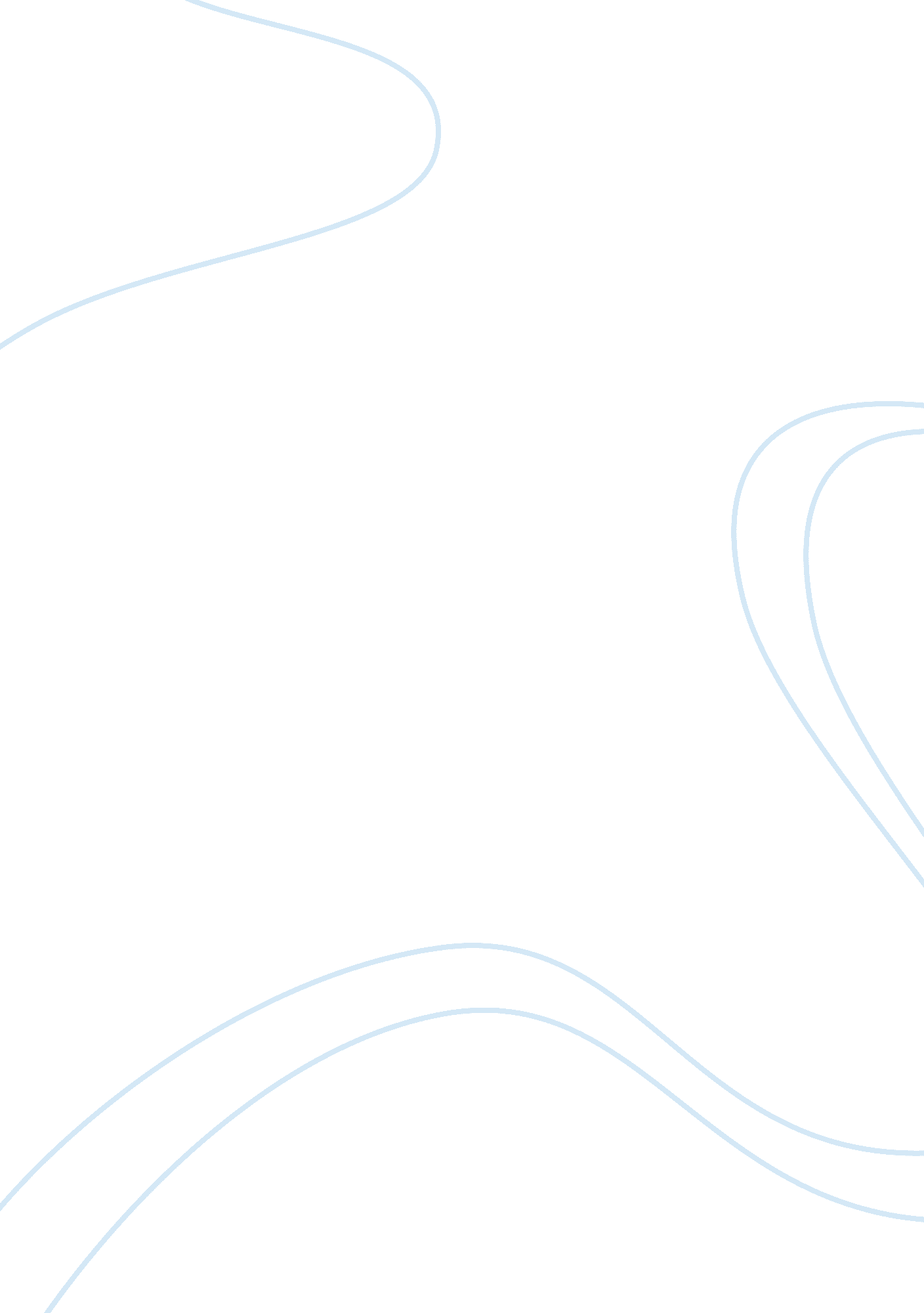 Gender considerationsLiterature, Russian Literature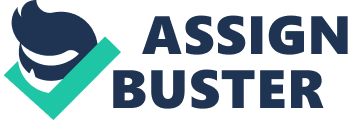 Insert Gender Considerations Gender is an essential factor that needs to be put into the account by teachersand other top officials of the learning institutions. Mixing of the sex between students is an idea that brings a diverse learning and acquiring new skills (Evans 10). From the article “ reading boys”, I find myself suited to a class that is dominated by boys. Not everyone is focusing on the critical aspect of learning that took him or her there. Their big activity is to make trouble not only to their fellow students but also with teachers. 
In any environment that you find students, liking the teacher then it is evident that the class is a combination of both male and female students. The art of completion is present. Students in sick class encourage maximum much participation because they know that one-step mistake he will be among the last (Evans 15). There are completions that in most instances favor the female student involvement. For example food technology, boys find themselves lacking behind because what is being taught suits the opposite gender. 
The response to text-based learning in a variety of learning scenarios depends on the instrumental situations. The binding of these students together is characterized by the equal participation both in class and field activities while in school (Evans 23). In the pursuit of the concern of this topic, it is important to avoid colliding with some deception that one gender is smarter than the other is. Towards different subjects, the difference in performance is brought about the attitude of the student. Gender is not a limiting factor to the student; instead, they need to be given equal opportunities. 
Work Cited 
Evans, Mary. Gender. Abingdon: Routledge, 2011. Print. 